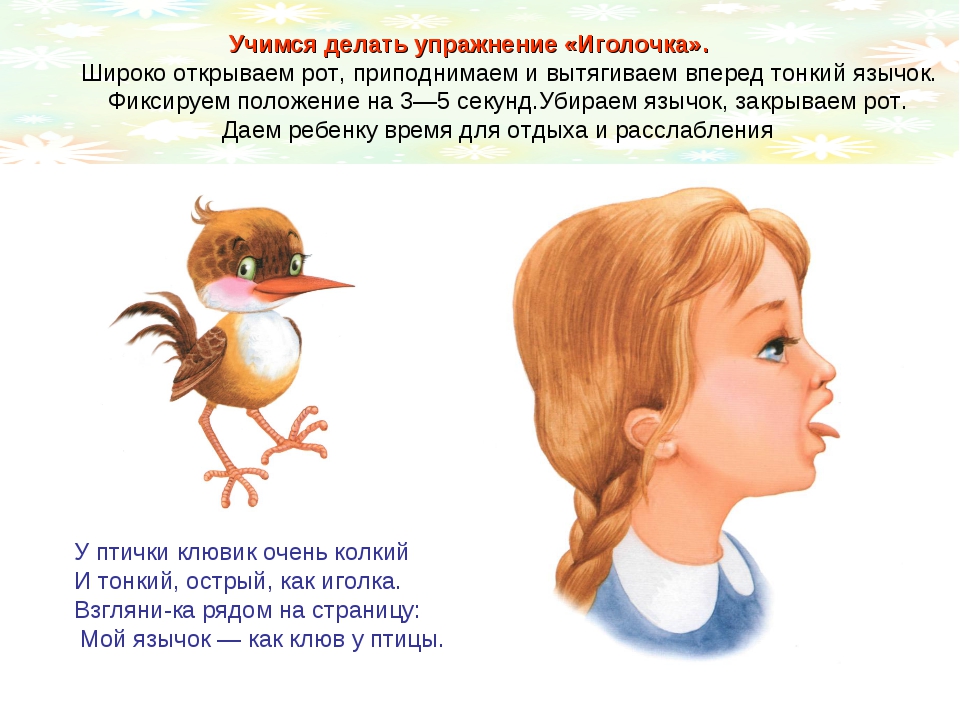 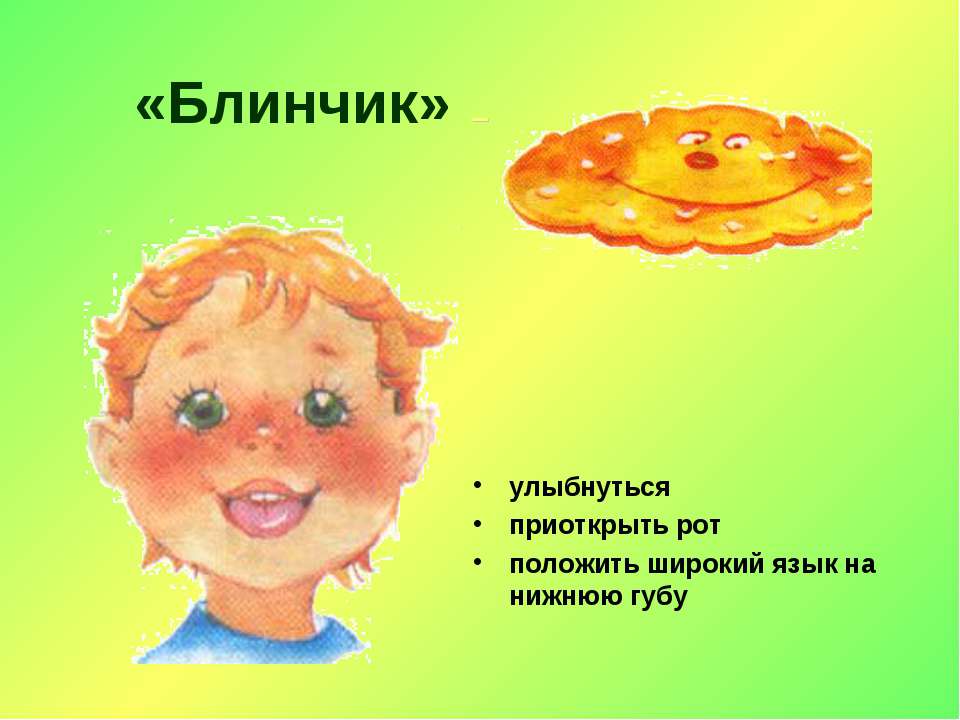 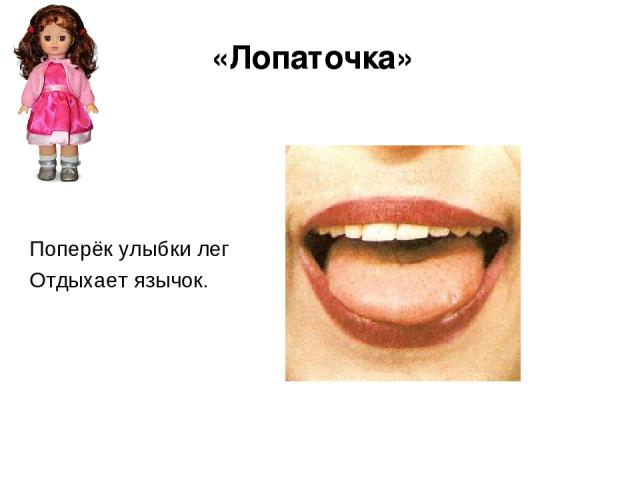 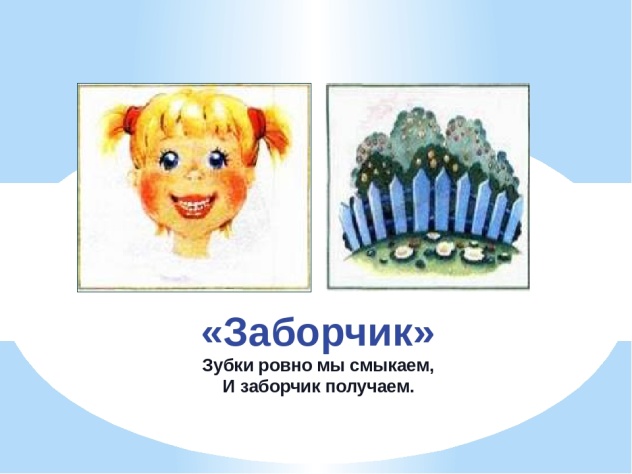 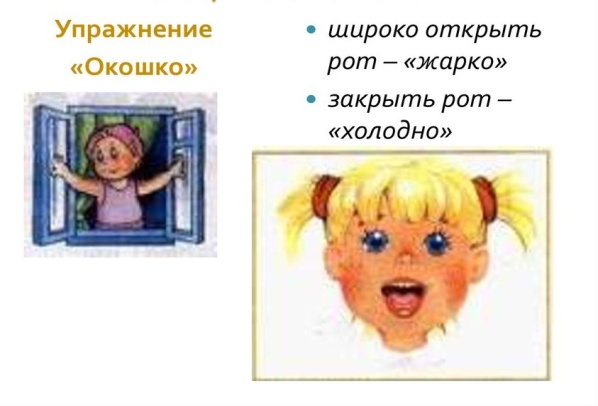 «Хоботок»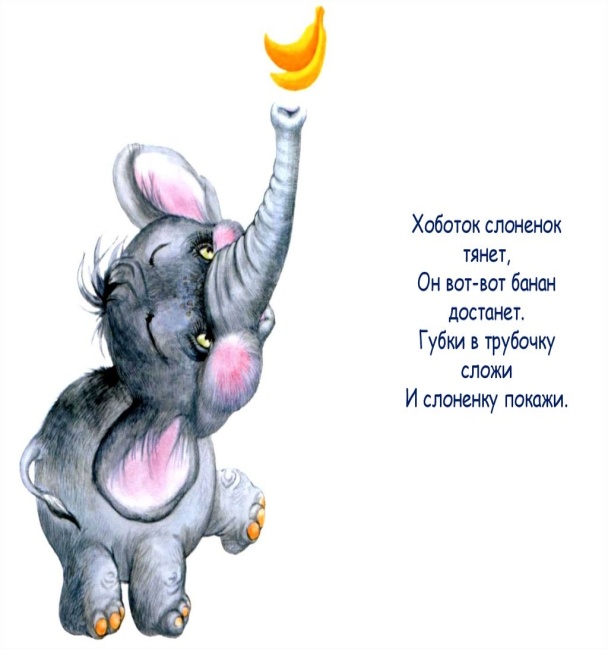 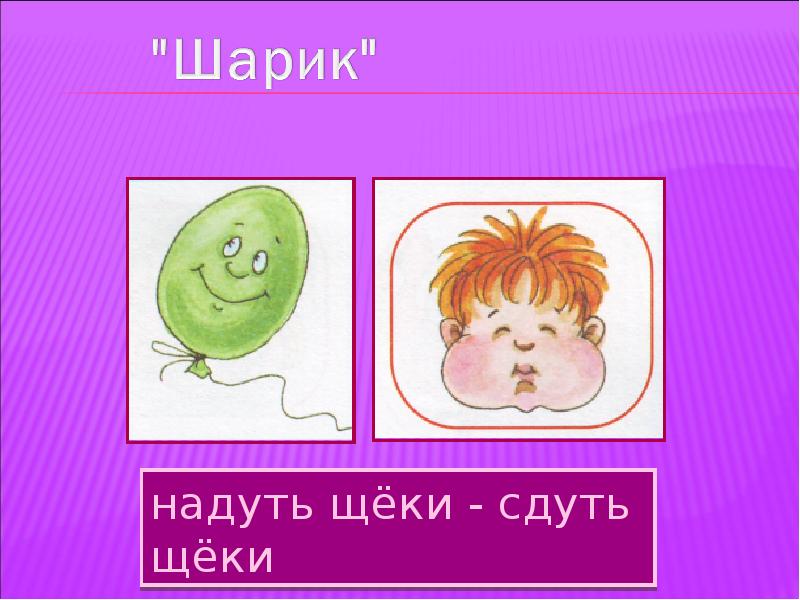 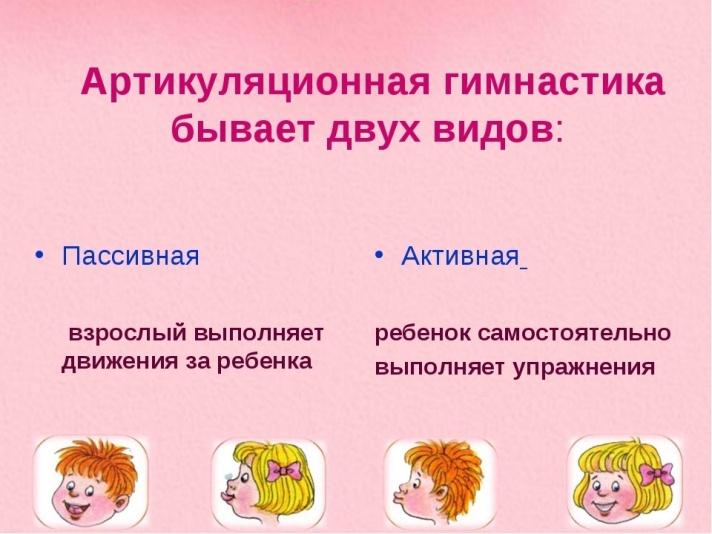 Начальный комплекс артикуляционной гимнастики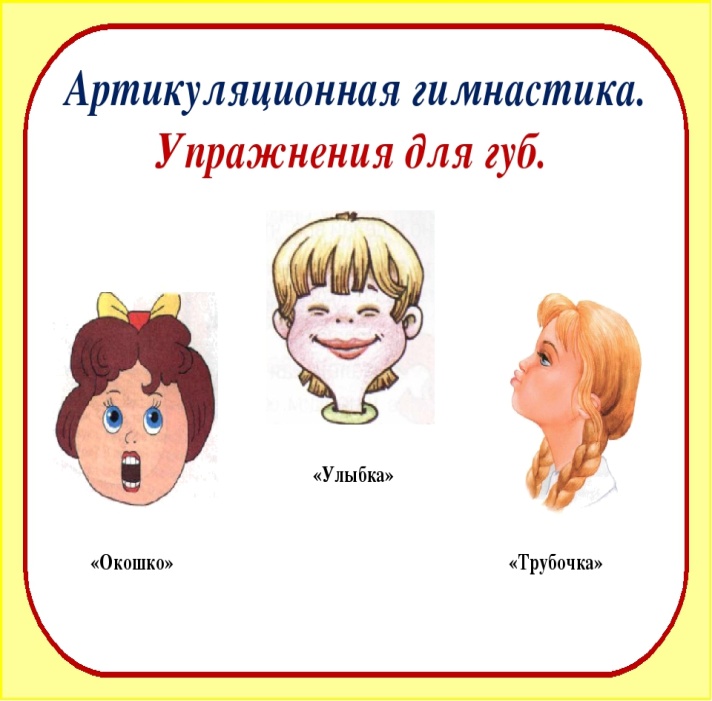 Мастер-класс для родителей«Артикуляционная гимнастика в игре дома»Подготовила: учитель-логопед Рудакова Е.С.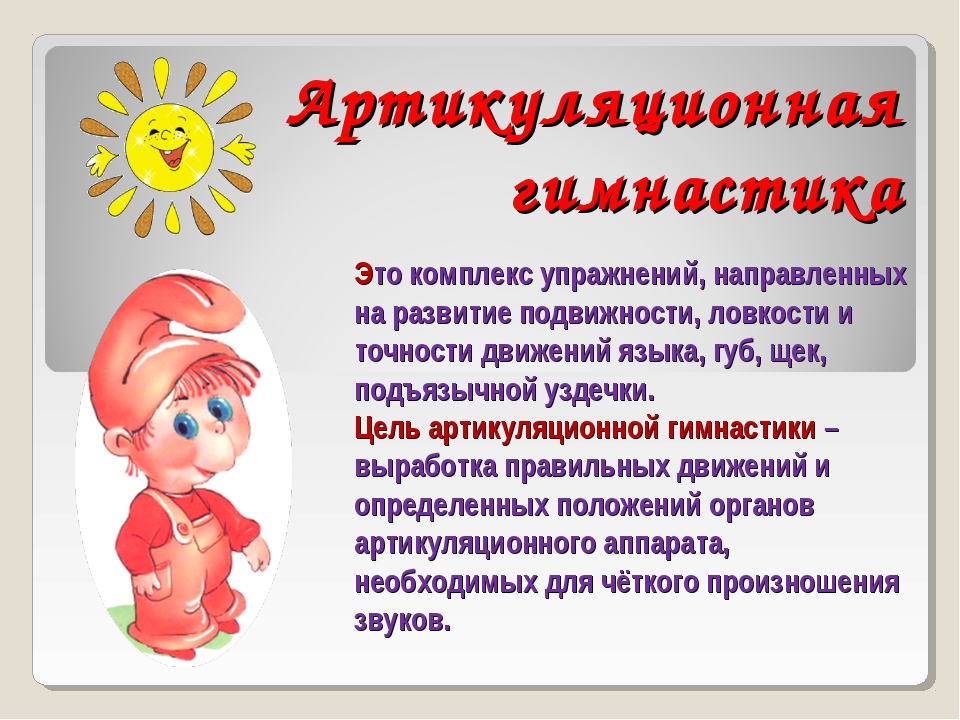 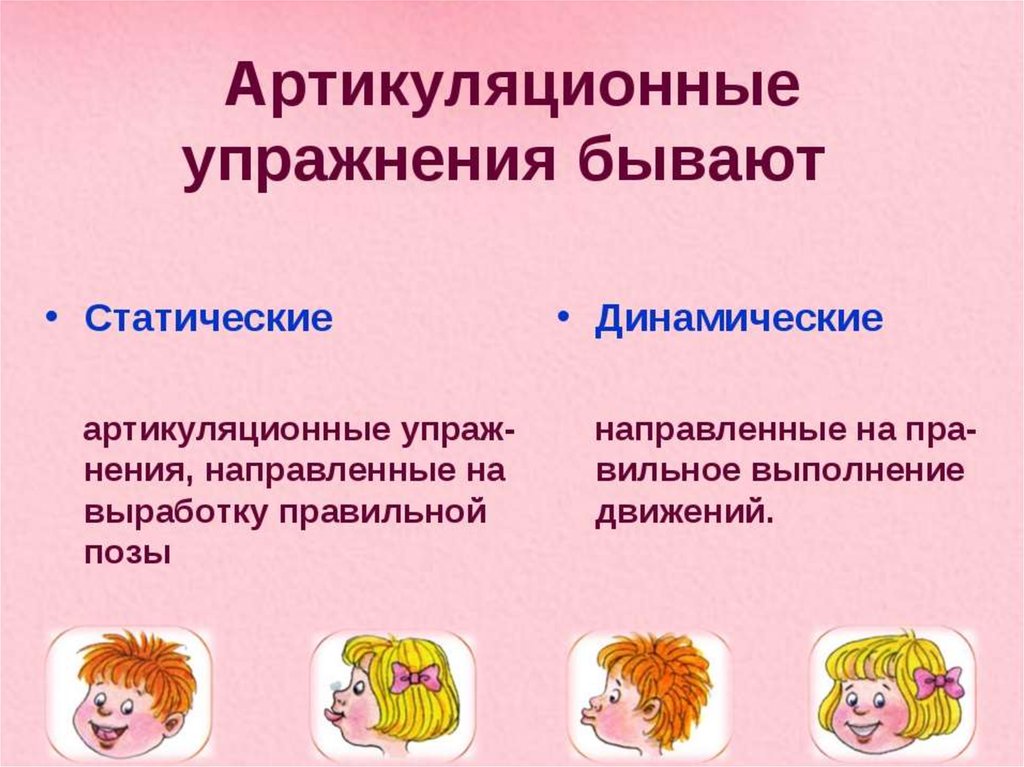 Муниципальное бюджетное дошкольное образовательное учреждениед/с №32 «Снегирек»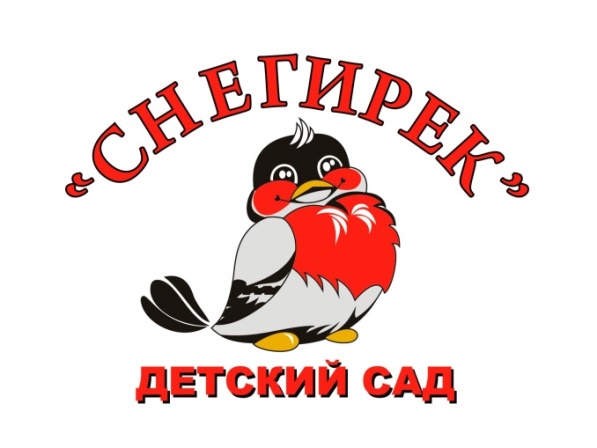 «Артикуляционная гимнастика для малышей»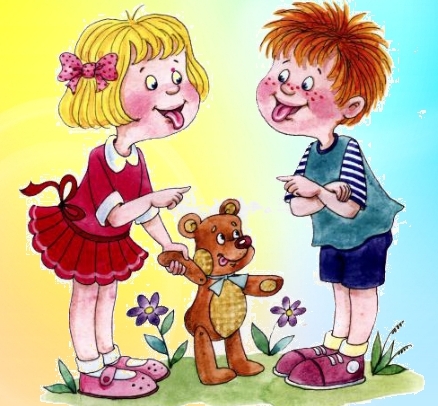 г. Норильск